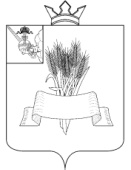 Глава Сямженского муниципального округаВологодской областиРАСПОРЯЖЕНИЕРуководствуясь статьей 28 Федерального закона от 06.10.2003 №131-ФЗ «Об общих принципах организации местного самоуправления в Российской Федерации», статьей 5.1 Градостроительного кодекса Российской Федерации, разделом 5 Правил землепользования и застройки сельского поселения Сямженское Сямженского муниципального района Вологодской области, утвержденных Постановлением Правительства Вологодской области от 07.09.2020 №1077 «Об утверждении правил землепользования и застройки сельского поселения Сямженское Сямженского муниципального района Вологодской области», Уставом Сямженского муниципального округа Вологодской области, Решением Представительного Собрания Сямженского муниципального округа Вологодской области от 21.09.2022 №8 «Об утверждении Положения о публичных слушаниях, общественном обсуждениях в Сямженском муниципальном округе Вологодской области»:1. Назначить и провести публичные слушания по проекту внесения изменений в проект межевания территории в границах элемента планировочной структуры, застроенной многоквартирным жилым домом, расположенным по адресу: Российская Федерация, Вологодская область, Сямженский муниципальный район, село Сямжа, улица Лечебная, дом №2 и проезда общего пользования, расположенного: Российская Федерация, Вологодская область, Сямженский муниципальный район, село Сямжа, улица Лечебная (далее -  Проект) 25 января 2024 года по адресу: Вологодская обл., Сямженский район, с.Сямжа, ул.Румянцева, д.20, 3 этаж, актовый зал в 16 часов 00 минут.2. Утвердить Информацию о Проекте и Перечень информационных материалов к Проекту согласно приложению № 1 к настоящему распоряжению.3. Утвердить Порядок приема письменных предложений и (или) замечаний по Проекту и участия населения Сямженского муниципального округа в его обсуждении согласно приложению № 2 к настоящему распоряжению.4. Назначить председательствующим на публичных слушаниях по Проекту Шаверину Людмилу Александровну, первого заместителя Главы Сямженского муниципального округа. Докладчиком на публичных слушаниях по Проекту назначить Кочкину Елену Александровну, председателя комитета по управлению имуществом Администрации Сямженского муниципального округа. Секретарем на публичных слушаниях по Проекту назначить Попову Татьяну Владимировну, главного специалиста комитета по управлению имуществом Администрации Сямженского муниципального округа.5. Организацию и проведение публичных слушаний возложить на комитет по управлению имуществом Администрации Сямженского муниципального округа.6. Участниками публичных слушаний по Проекту являются граждане, постоянно проживающие на территории Сямженского муниципального округа, правообладатели находящихся в границах Сямженского муниципального округа земельных участком и (или) расположенных на них объектов капитального строительства, а также правообладателей помещений, являющихся  частью указанных объектов капитального строительства.7. Участники публичных слушаний, прошедшие в соответствии с частью 12 статьи 5.1 Градостроительного Кодекса Российской Федерации идентификацию, имеют право вносить предложения и замечания, касающиеся Проекта:7.1. Посредством направления письменных предложений по адресу: 162220, Вологодская обл., Сямженский район, с.Сямжа, ул.Румянцева, д.20, каб.25.7.2. Посредством электронной почты по адресу: 15@3516.ru.7.3. В письменной или устной форме в ходе проведения собрания участников публичных слушаний.7.4. Посредством записи в книге (журнале) учета посетителей экспозиции Проекта, подлежащего рассмотрению на публичных слушаниях.Прием заявлений начинается на следующий день со дня опубликования настоящего постановления в газете «Восход» и заканчивается за 1 день до даты проведения публичных слушаний. Обработка персональных данных участников публичных слушаний осуществляется с учётом требований, установленных Федеральным законом от 27.07.2006 №152-ФЗ «О персональных данных».8. Проект, подлежащий рассмотрению на публичных слушаниях, размещён на официальном сайте Сямженского муниципального округа https://35syamzhenskij.gosuslugi.ru в информационно-телекоммуникационной сети Интернет. Администрацией Сямженского муниципального округа обеспечивается равный доступ к Проекту, подлежащему рассмотрению на публичных слушаниях, всех участников общественных публичных слушаний.9. В течение всего периода размещения Проекта, подлежащего рассмотрению на публичных слушаниях, проводится его экспозиция по адресу: Вологодская обл., Сямженский район, с.Сямжа, ул.Румянцева, д.20, 2 этаж.В ходе работы экспозиции в Администрации Сямженского муниципального округа организованы консультирование посетителей экспозиции, распространение информационных материалов о Проекте, подлежащем рассмотрению на публичных слушаниях. Консультирование посетителей экспозиции осуществляется комитетом по управлению имуществом Администрации Сямженского муниципального округа в соответствии с графиком его работы.10. Комитет по управлению имуществом Администрации Сямженского муниципального округа подготавливает и оформляет протокол публичных слушаний в соответствии с частью 18 статьи 5.1 Градостроительного Кодекса Российской Федерации. К протоколу публичных слушаний прилагается перечень принявших участие в рассмотрении Проекта участников публичных слушаний, включающий в себя сведения об участниках публичных слушаний (фамилию, имя, отчество (при наличии), дату рождения, адрес места жительства (регистрации) – для физических лиц; наименование, основной государственный регистрационный номер, место нахождения и адрес – для  юридических лиц).11. На основании протокола публичных слушаний комитет по управлению имуществом Администрации Сямженского муниципального округа осуществляет подготовку заключения о результатах публичных слушаний в соответствии с частью 2 статьи 5.1 Градостроительного Кодекса Российской Федерации. Итоги публичных слушаний подлежат обязательному рассмотрению при непосредственном рассмотрении Проекта.12. Настоящее распоряжение вступает в силу со дня его подписания. 13. Настоящее распоряжение подлежит размещению на официальном сайте Сямженского муниципального округа https://35syamzhenskij.gosuslugi.ru в информационно-телекоммуникационной сети Интернет и опубликованию в газете «Восход».Глава Сямженского муниципального округа                                   С.Н. Лашков                              Приложение № 1 	к распоряжению АдминистрацииСямженского муниципального округаот 18 декабря 2023 № 23-рИнформацияо проекте, подлежащем рассмотрению на публичных слушаниях, Наименование проекта:Внесение изменений в проект межевания территории в границах элемента планировочной структуры, застроенной многоквартирным жилым домом, расположенным по адресу: Российская Федерация, Вологодская область, Сямженский муниципальный район, село Сямжа, улица Лечебная, дом №2 и проезда общего пользования, расположенного: Российская Федерация, Вологодская область, Сямженский муниципальный район, село Сямжа, улица Лечебная.Перечень информационных материалов к проекту:Текстовая часть (пояснительная записка).Графическая часть (чертежи).         Приложение №  2	к распоряжению АдминистрацииСямженского муниципального округаот 18 декабря 2023 № 23-рПорядокприема письменных предложений и (или) замечаний по проекту внесения изменений в проект межевания территории в границах элемента планировочной структуры, застроенной многоквартирным жилым домом, расположенным по адресу: Российская Федерация, Вологодская область, Сямженский муниципальный район, село Сямжа, улица Лечебная, дом №2 и проезда общего пользования, расположенного: Российская Федерация, Вологодская область, Сямженский муниципальный район, село Сямжа, улица Лечебная  и участия населения Сямженского муниципального округа в его обсуждении (далее – Порядок)1. Участие населения Сямженского муниципального округа в публичных слушаниях обеспечивается посредством:приёма  в письменной форме или в форме электронного документа в адрес организатора общественных обсуждений либо внесения записи в Книгу (журнал) учета посетителей экспозиции по проекту внесения изменений в проект межевания территории в границах элемента планировочной структуры, застроенной многоквартирным жилым домом, расположенным по адресу: Российская Федерация, Вологодская область, Сямженский муниципальный район, село Сямжа, улица Лечебная, дом №2 и проезда общего пользования, расположенного: Российская Федерация, Вологодская область, Сямженский муниципальный район, село Сямжа, улица Лечебная (далее -  Проект), подлежащего рассмотрению на публичных слушаниях по форме, согласно приложению 1 № к настоящему Порядку, предложений и (или) замечаний участников публичных слушаний, а также их оглашения, рассмотрения и включения в протокол публичных слушаний;личного участия.2. Письменные предложения и (или) замечания по Проекту принимаются в период с 23 декабря 2023 года по 23 января 2024 года включительно.3. Письменные предложения и (или) замечания должны быть оформлены в письменном виде или в форме электронного документа согласно приложению № 2 к настоящему Порядку с обязательным указанием:фамилии, имени, отчества (при наличии), даты рождения, адрес места жительства (в случае, если участником публичных слушаний является физическое лицо) с приложением документов, подтверждающих такие сведения;наименования, основного государственного регистрационного номера, места нахождения юридического лица, а также фамилии, имени, отчества (при наличии) представителя юридического лица (в случае, если участником публичных слушаний является юридическое лицо) с приложением копий документов, подтверждающих такие сведения.Письменные предложения и (или) замечания должны быть подписаны участником публичных слушаний либо его уполномоченным представителем.К письменным предложениям и (или) замечаниям, представленным за подписью уполномоченного представителя участника публичных слушаний, должен быть приложен документ, подтверждающий полномочия представителя.К письменным предложениям и (или) замечаниям должно быть приложено письменное согласие физического лица на обработку его персональных данных. Оформленное в соответствии с Федеральным законом от 27.07.2006 №152-ФЗ «О персональных данных» по форме, согласно приложению № 3 к настоящему Порядку.4. Письменные предложения и (или) замечания принимаются Администрацией Сямженского муниципального округа в рабочие дни  (понедельник – пятница) с 08 часов 00 минут до 12 часов 00 минут и с 13 часов 00 минут до 16 часов 00 минут по адресу: 162220 Вологодская обл., Сямженский район, с.Сямжа, ул.Румянцева, д.20, каб.25, в том числе посредством электронной почты:15@3516.ru, а также в месте проведения экспозиции Проекта. Телефон для справок: 8(81752) 2-18-85.5. Все поступившие с соблюдением требований пунктов 2-4 настоящего Порядка письменные предложения и (или) замечания регистрируются в день поступления, оглашаются во время проведения публичных слушаний и включаются в протокол публичных слушаний.6. Письменные предложения и (или) замечания, поступившие с нарушением требований пунктов 2-4 настоящего Порядка, не регистрируются  и не включаются в протокол публичных слушаний.7. Предложения и (или) замечания не рассматриваются в случае выявления факта предоставления участником публичных слушаний недостоверных фактов. 8. Участники публичных слушаний, имеющие намерение принять личное участие в публичных слушаниях, должны зарегистрироваться у организатора проведения публичных слушаний. Регистрация начинается за час до начала публичных слушаний по адресу: Вологодская обл., Сямженский район, с.Сямжа, ул.Румянцева, д.20, 2 этаж, каб.25.9. Регистрация участников публичных слушаний осуществляется путём составления списка участников публичных слушаний (далее - Список участников) с указанием:фамилии, имени, отчества (последнее – при наличии), даты рождения, адреса места жительства (в случае, если участником публичных слушаний является физическое лицо);наименования, места нахождения юридического лица, а также фамилии, имени, отчества (последнее – при наличии) представителя юридического лица (в случае, если участником публичных слушаний является юридическое лицо).10. Для включения в Список участников необходимо представить:- документ, удостоверяющий личность;- документы, подтверждающие полномочия представителя физического или юридического лица – участника публичных слушаний (для представителя физического  или юридического лица);- документы, подтверждающие сведения, указанные в пункте 9 настоящего Порядка;- письменное согласие физического лица на обработку персональных данных, оформленное в соответствии с Федеральным законом от 27.07.2006 №152-ФЗ «О персональных данных».Участники публичных слушаний, желающие выступить на публичных слушаниях, одновременно регистрируются в качестве выступающих путём внесения соответствующих сведений в Список участников.11. Публичные слушания по Проекту проводятся в порядке, установленном Решением Представительного Собрания Сямженского муниципального округа Вологодской области от 21.09.2022 №8 «Об утверждении Положения о публичных слушаниях, общественных обсуждениях в Сямженском муниципальном округе Вологодской области».Приложение № 1Книга (журнал) учётапосетителей экспозиции по проекту внесения изменений в проект межевания территории в границах элемента планировочной структуры, застроенной многоквартирным жилым домом, расположенным по адресу: Российская Федерация, Вологодская область, Сямженский муниципальный район, село Сямжа, улица Лечебная, дом №2 и проезда общего пользования, расположенного: Российская Федерация, Вологодская область, Сямженский муниципальный район, село Сямжа, улица Лечебная Приложение № 2Предложения и (или) замечания по проекту внесения изменений в проект межевания территории в границах элемента планировочной структуры, застроенной многоквартирным жилым домом, расположенным по адресу: Российская Федерация, Вологодская область, Сямженский муниципальный район, село Сямжа, улица Лечебная, дом №2 и проезда общего пользования, расположенного: Российская Федерация, Вологодская область, Сямженский муниципальный район, село Сямжа, улица Лечебная (далее – проект)Подпись и дата*__________________________________________________________________* Письменные предложения и (или) замечания должны быть подписаны участником публичных слушаний либо его уполномоченным представителем.Приложение № 3СОГЛАСИЕна обработку персональных данныхЯ, __________________________________________________________________________,                                                (фамилия, имя, отчество)Паспорт _______________________, выдан __________________________________                                (серия, номер)                                                          (кем и когда выдан)____________________________________________________________________________________________________________________________________,проживающий (ая) по адресу: ________________________________________________________________________________________________________________________________В соответствии с Федеральным законом от 27.07.2006 №152-ФЗ «О персональных данных» даю Администрации Сямженского муниципального округа (Вологодская обл., Сямженский район, с.Сямжа, ул.Румянцева, д.20) согласие на обработку моих персональных данных, а именно: фамилия, имя, отчество (последнее – при наличии)*; дата рождения; данные паспорта гражданина Российской Федерации; адрес места жительства; номер домашнего (мобильного) телефона; адрес электронной почты (при наличии); дополнительные данные, которые я сообщил(а) в целях рассмотрения предложений и (или) замечаний) по проекту внесения изменений в проект межевания территории в границах элемента планировочной структуры, застроенной многоквартирным жилым домом, расположенным по адресу: Российская Федерация, Вологодская область, Сямженский муниципальный район, село Сямжа, улица Лечебная, дом №2 и проезда общего пользования, расположенного: Российская Федерация, Вологодская область, Сямженский муниципальный район, село Сямжа, улица Лечебная.С вышеуказанными персональными данными могут быть совершены следующие действия: сбор, запись, систематизация, накопление, хранение, уточнение (обновление, изменение), извлечение, использование, передача (распространение, предоставление, доступ), обезличивание, блокирование, удаление, уничтожение персональных данных.         Персональные данные обрабатываются с использованием средств автоматизации, в тои числе в информационно-телекоммуникационных сетях, или без использования таких средств.        Данное согласие может быть отозвано в любой момент по моему письменному заявлению.         Я подтверждаю, что давая такое согласие, я действую по собственной воле и в своих интересах.Личная подпись и дата _________________________________________________________* Согласие на обработку персональных данных предоставляется физическими лицами (участник публичных слушаний, уполномоченный представитель участников публичных слушаний). чьи персональные данные подлежат обработке в связи с рассмотрением предложений и (или) замечанийпо проекту внесения изменений в проект межевания территории в границах элемента планировочной структуры, застроенной многоквартирным жилым домом, расположенным по адресу: Российская Федерация, Вологодская область, Сямженский муниципальный район, село Сямжа, улица Лечебная, дом №2 и проезда общего пользования, расположенного: Российская Федерация, Вологодская область, Сямженский муниципальный район, село Сямжа, улица Лечебная.от18.12.2023 № 23-рс. Сямжа Вологодской областис. Сямжа Вологодской областис. Сямжа Вологодской областис. Сямжа Вологодской областик Порядку № п/пФИО (для физических лиц), наименование, ОГРН (для юридических лиц)Дата рождения (для физических лиц)Дата посещения экспозицииДокумент, удостоверяющий личность (для физических лиц и представителей юридических лиц)Адрес регистрации по месту жительства (для физических лиц и представителей юридических лиц)Подпись лица – посетителя экспозиции о согласии на обработку персональных данных в соответствии с Федеральным законом от 27.07.2006 №152-ФЗ «О персональных данных)Предложения и (или) изменения по проекту12345678к Порядку В Администрацию Сямженского муниципального округаот _____________________________________________________________________________________________________________________________________(фамилия, имя, отчество(последнее – при наличии), дата рождения, адрес места жительства (в случае, если участником публичных слушаний является физическое лицо) или наименование, ОГРН, место нахождения юридического лица,  а также фамилия, имя, отчество (последнее – при наличии) представителя юридического лица (в случае, если участником публичных слушаний является юридическое лицо)№ п/пПредложение и (или) замечание по рассматриваемому на публичных слушаниях проектуОбоснование123к Порядку 